Partial revision of the Test Guidelines for BroccoliDocument prepared by an expert from the NetherlandsDisclaimer:  this document does not represent UPOV policies or guidance	The purpose of this document is to present a proposal for a partial revision of the Test Guidelines for Broccoli (document TG/151/5).	The Technical Working Party for Vegetables (TWV), at its fifty-seventh session, noted that all Test Guidelines for Brassica oleracea species had been revised for updating the characteristic “male sterility”, except the Test Guidelines for Broccoli (Brassica oleracea L. var. italica Plenck, document TG/151/5).  The TWV agreed that the omission of the Test Guidelines for Broccoli had been a mistake and agreed to propose to the Technical Committee the following changes to the Test Guidelines for Broccoli (see document TWV/57/26 “Report”, paragraph 79):Revision of characteristic 24 “Male sterility”Revision of Ad. 24 “Male sterility”	The proposed new wording is presented below.  The proposed changes are presented in highlight and underline (insertion) and strikethrough (deletion) in the Annex to this document (in English only).Proposed revision of characteristic 24 “Male sterility”Proposed revision of Ad. 24 “Male sterility”Ad. 24: Male sterility:To be tested in a field trial and/or in a DNA marker test.In the case of a field trial, the type of observation is VS. In the case of a DNA marker test, the type of observation is MS.Field trial: Check presence of pollen on stamen: if pollen on stamen is present then male sterility is absent; if pollen on stamen is absent then male sterility is present.DNA marker test: If the CMS marker is not present, the variety is expected to have male fertile flowers. In cases where the CMS marker is present, the variety is expected to have male sterile flowers. In case the DNA marker test result does not confirm the declaration in the TQ, a field trial should be performed to observe whether the variety has male fertile or male sterile flowers due to another mechanism.[Annex follows]PROPOSED CHANGES PRESENTED IN HIGHLIGHT
(in English only)Proposed revision of characteristic 24 “Male sterility”Proposed revision of Ad. 24 “Male sterility”Ad. 24: Male sterility:To be tested in a field trial and/or in a DNA marker test.In the case of a field trial, the type of observation is VG VS. In the case of a DNA marker test, the type of observation is MS.Field trial: Check presence of pollen on stamen: if pollen on stamen is present then male sterility is absent; if pollen on stamen is absent then male sterility is present.DNA marker test: If the CMS marker is not present, a field trial should be performed to observe whether the variety is male sterile (on another mechanism) or fertile. the variety is expected to have male fertile flowers. In cases where the CMS marker is present, the variety is expected to have male sterile flowers. All varieties declared fertile are to be tested in a field trial.In case the DNA marker test result does not confirm the declaration in the TQ, a field trial should be performed to observe whether the variety has male fertile or male sterile flowers due to another mechanism.[End of Annex and of document]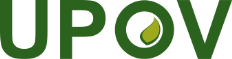 EInternational Union for the Protection of New Varieties of PlantsTechnical CommitteeFifty-Ninth SessionGeneva, October 23 and 24, 2023TC/59/9Original:  EnglishDate:  September 12, 2023EnglishEnglishfrançaisfrançaisdeutschespañolExample Varieties
Exemples
Beispielssorten
Variedades ejemploNote/
Nota24.(*)QLMS/VS(+)3333absentabsentabsenteabsentefehlendausenteMarathon (s)1presentpresentprésenteprésentevorhandenpresenteChevalier (s), 
Parthenon (s)9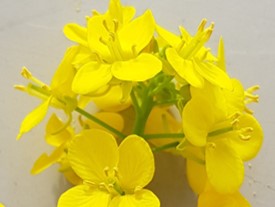 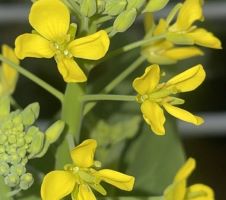 male fertile (pollen present)male sterile (pollen absent)EnglishEnglishfrançaisfrançaisdeutschespañolExample Varieties
Exemples
Beispielssorten
Variedades ejemploNote/
Nota24.(*)QLVG MS/VS(+)3333absentabsentabsenteabsentefehlendausenteMarathon (s)1presentpresentprésenteprésentevorhandenpresenteChevalier (s), 
Parthenon (s)9male fertile (pollen present )male sterile (pollen absent)